*Strength Level Key based on the National Occupational Classification*Frequency Key based on WCB Alberta RecommendationsPHOTOS OF TASKS AND WORK ENVIRONMENT__________________________                                             Richard Huynh, BScKinKinesiologistSITE SPECIFIC JOB DEMAND ADDITIONS:Validation AgreementWe the undersigned have reviewed the Physical Demands Analysis for this position and agree that the physical demands documented in this report are representative of the true demands of the tasks associated with the job title as assessed on the date listed above.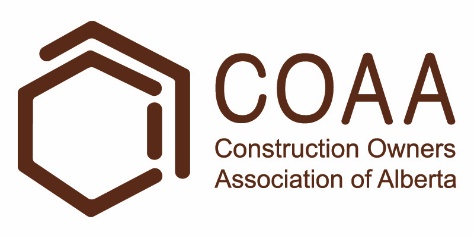 Physical Demands AnalysisHVAC (Hydrovac) OperatorPrepared for:  Construction Owners Association of AlbertaJob Title:HVAC OperatorAssessment Location:Data Collection Date:Completed By:Submitted on:Disclaimer:The Physical Demands noted in this report may vary depending on company and location. Please contact the company directly to confirm this physical demands analysis is an accurate representation of the specific job title for the specific location.Work Schedule:Shift Duration: 10 hours/day; may varyBreak Schedule: Total of 1 hour break per dayShift Rotation: Not applicableOn call is required: YesOvertime required: No; but may be availableEducation / Experience:Education required: Class 3 Driver’s LicenseHours required for position: N/ATickets that may be required (not limited to): Fall protection, H2S Alive, Wildlife awareness, Ground Disturbance, Confined Space, First Aid, WHIMIS, Construction Safety Training Systems (CSTS) and Basic Safety Orientation (BSO).Labour Provider:N/AJob Overview:An HVAC Operator is responsible for driving and operating an HVAC truck. Operators use pressurized water from the truck to dig trenches to locate pipes and utility lines for clients. Operators are trained in Field Level Hazard Assessments (FLHA), and are required to complete an FLHA each day. Additionally, they are responsible for inspecting, filling up, and dumping the HVAC truck.An HVAC Operator is responsible for driving and operating an HVAC truck. Operators use pressurized water from the truck to dig trenches to locate pipes and utility lines for clients. Operators are trained in Field Level Hazard Assessments (FLHA), and are required to complete an FLHA each day. Additionally, they are responsible for inspecting, filling up, and dumping the HVAC truck.An HVAC Operator is responsible for driving and operating an HVAC truck. Operators use pressurized water from the truck to dig trenches to locate pipes and utility lines for clients. Operators are trained in Field Level Hazard Assessments (FLHA), and are required to complete an FLHA each day. Additionally, they are responsible for inspecting, filling up, and dumping the HVAC truck.Job Overview:% of shiftJob TaskTask DescriptionJob Overview:10%Safety/Truck PreparationThe Operator will perform a walk around and visual inspection of the HVAC truck at the start of the shift.The Operator will fill the truck with clean water and fuel.An FLRA is completed and sign before starting any additional work.The FLHA is updated when there are changes to the tasks.Job Overview:80%On site workThe Operator will drive to various worksites. Locations are determined the day before, and may change throughout the day. Depending on the distance between the locations and the amount of work to be completed, the amount of driving per day may vary.When on site, the Operator will locate the dig site.Dig sites are marked with paint and flags before the Operator arrives on site.Signs are placed around the area to notify pedestrians and traffic of the work being completed.When digging, the Operator will use a controller to operate the hydraulic boom and digging wand.A suction tube (13 lbs) is mounted to the hydraulic boom, and is positioned at the dig site to remove debris and water.The digging wand (3 lbs) is connected to a clean water line and is used to create holes and trenches.The Operator will periodically switch with a HVAC Swamper. This is done to reduce repetition and fatigue.To a dig a deep trench, extensions may be added to the suction tube and digging wand.The dig is completed once the trench is dug to client specifications and pipes/utility lines are exposed.If the water tank is empty during or between digs, the Operator will need to drive offsite to fill up the tank.The Operator will call clients to confirm and determine the next worksites.Job Overview:10%DumpingThe Operator will dump the contents of the HVAC truck at a waste management site. This occurs when the truck is full of debris or at the end of the shift.Equipment/Tools:Hydraulic boom and controllerSuction tube and extensions (13 lbs)Digging wand and extensions (3 lbs)Signage and pylons (1-5 lbs)Small hand tools such as mallets, wrenches, pliers (1-2 lbs)Exposures / Environment:Flying debrisOpen holesPipes and utility linesVibrationsWorking aloneWildlifeHot temperaturesCold temperaturesRainSnowIceWindLoud noisesHeightsDust and debrisOverhead hazardsFalling from heightsPersonal Protective Equipment Required:Hard hatSteel toed bootsGlovesSafety vest or high visibility stripesLong sleeves and pantsHearing protectionFace shieldRain pantsPersonal Protective Equipment as Required:Foam safety eyewear (fectoggle) F/R coverallsFall ProtectionNOC STRENGTH LEVEL KEYNOC STRENGTH LEVEL KEYStrength LevelDefinitionLimited (Lim)Up to 5 kg (11 pounds)Light (L)5 kg to 10 kg (11 – 22 pounds)Medium (M)10 kg to 20 kg (22 – 44 pounds)Heavy (H)Greater than 20 kg (44 pounds plus)FREQUENCY KEYFREQUENCY KEYFREQUENCY KEYFrequency% of WorkdayHours – Based on 8 hour WorkdayNot Required (N/R)0%0Rarely (R)1 – 5%<25 min/dayOccasionally (O)6 – 33%25 min to 2 hours 40 min/dayFrequently (F)34 – 66%2 hours 41 min to 5 hours 17 min/dayConstantly (C)67 – 100%5 hours 18 min to 8 hours/dayJob DemandFrequency / NOC Strength LevelFrequency / NOC Strength LevelFrequency / NOC Strength LevelFrequency / NOC Strength LevelFrequency / NOC Strength LevelDetails/ MeasurementsN/RROFCMaterial Handling:Material Handling:Material Handling:Material Handling:Material Handling:Material Handling:Material Handling:Floor to Waist Level LiftingLLifting occurs when using tools, and signage.The Operator may also lift pieces of plywood or other coverings on the trench.Knee to Waist Level LiftingLAs above.Waist to Waist Level LiftingLAs above.Waist to Chest Level LiftingLLifting occurs when retrieving, using, and storing tools such as the digging wand or suction tube.Waist to Shoulder Level LiftingLAs above.Waist to Overhead Level LiftingLAs above.Front CarryLOccurs when carrying signs, pylons, and tools around the worksite.Right / Left-handed Carry (Dominant Hand)LAs above.Shoulder CarryLRemote hose/Dig tubesStaticPushing/Pulling (Force)LPushing and pulling is required when operating the digging wand.The amount of time spent operating the digging wand may vary depending on the amount of work and whether the Operator is working alone.DynamicPushing/Pulling (Force)LAs above.Job DemandFrequencyFrequencyFrequencyFrequencyFrequencyDetails/MeasurementsN/RROFCUpper Extremity Work:Upper Extremity Work:Upper Extremity Work:Upper Extremity Work:Upper Extremity Work:Upper Extremity Work:Upper Extremity Work:Hand GrippingXOccurs when gripping the steering wheel, digging wand, and other hand tools.Pinch GrippingXOccurs when gripping pens and small hand tools.Upper Extremity CoordinationXOccurs when driving, digging, and other onsite tasks.Reaching ForwardXAs above.Overhead Shoulder Level ReachingXOccurs when reaching for tools stored in the truck, operating a digging wand, and reaching for switches and levers.The Operator may need to reach overhead when entering the truck.Below Shoulder Level ReachingXOccurs when reaching for tools stored in the truck, operating a digging wand, reaching for switches and levers, and lifting tools and supplies.ThrowingXJob DemandFrequencyFrequencyFrequencyFrequencyFrequencyFrequencyDetails/MeasurementsN/RN/RROFCPositional Work:Positional Work:Positional Work:Positional Work:Positional Work:Positional Work:Positional Work:Positional Work:Trunk Flexion (Bending) Trunk Flexion (Bending) XOccurs when operating the digging wand and lifting.The amount of trunk flexion may vary from Operator to Operator.An Operator may prefer to use extensions as opposed to bending over when digging deep trenches.Trunk Rotation (Twisting)Trunk Rotation (Twisting)XMay occur when operating the digging wand and checking mirrors while driving.KneelingKneelingXOccurs when operating the digging wand and digging a deep trench.The amount of kneeling may vary from operator to operator.An Operator may prefer to use extensions as opposed to kneeling when digging deep trenches.CrawlingCrawlingXCrouchingCrouchingXOccurs when operating the digging wand and digging a deep trench.The amount of crouching may vary from operator to operator.An Operator may prefer to use extensions as opposed to crouching when digging deep trenches.SquattingSquattingXOccurs when lifting and operating the digging wand digging a deep trench.Neck FlexionNeck FlexionXOccurs when looking down into a trench to observe for pipes and utility lines.The amount of neck flexion may vary depending on the amount of work and if the Operator is working alone.Neck ExtensionNeck ExtensionXOccurs when looking up at the hydraulic boom.Neck RotationNeck RotationXOccurs when scanning the worksite and checking mirrors while driving.Job DemandFrequencyFrequencyFrequencyFrequencyFrequencyDetails/MeasurementsN/RROFCStatic Work:Static Work:Static Work:Static Work:Static Work:Static Work:Static Work:SittingXOccurs when driving.Static StandingXOccurs when operating the digging wand.The amount of static standing may vary depending on the amount of work, whether the Operator is working alone, and the depth of the trench. The Operator may crouch or kneel for deeper trenches.BalancingXOccurs when the Operator climbs on top of the truck.The Operator will need to climb on the truck when they have issues with the boom.Occurs when the Operator is working on uneven surfaces.Job DemandFrequencyFrequencyFrequencyFrequencyFrequencyDetails/MeasurementsN/RROFCAmbulation: Ambulation: Ambulation: Ambulation: Ambulation: Ambulation: Ambulation: Walking:  Level SurfacesXOccurs on level ground and paved roads/sidewalks.Walking:  Uneven SurfacesXOccurs on the side of the road.Walking: SlopesXAs above.JumpingXOccurs when jumping off the back step of the truck.RunningXJob DemandFrequencyFrequencyFrequencyFrequencyFrequencyDetails/MeasurementsN/RROFCClimbing:Climbing:Climbing:Climbing:Climbing:Climbing:Climbing:StairsXOccurs when climbing in and out of truck.LadderXOccurs when climbing to the top of the truck.OtherXFigure 1:  The Operator will drive the HVAC truck to designated work sites. The truck is equipped with a hydraulic boom and multiple compressors.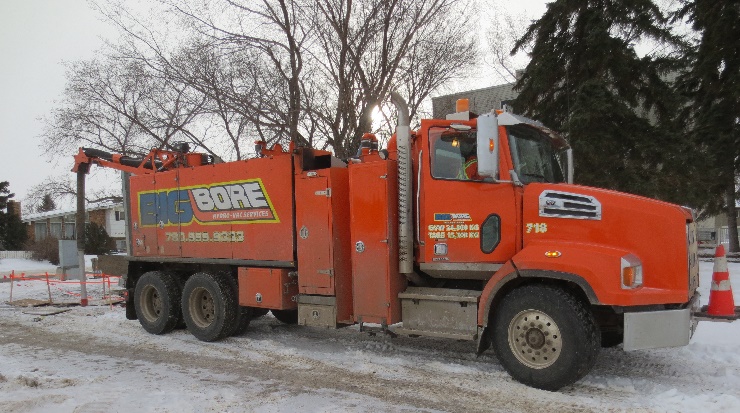 Figure 2: A suction tube is attached to the end of the boom to remove debris while the Operator is digging.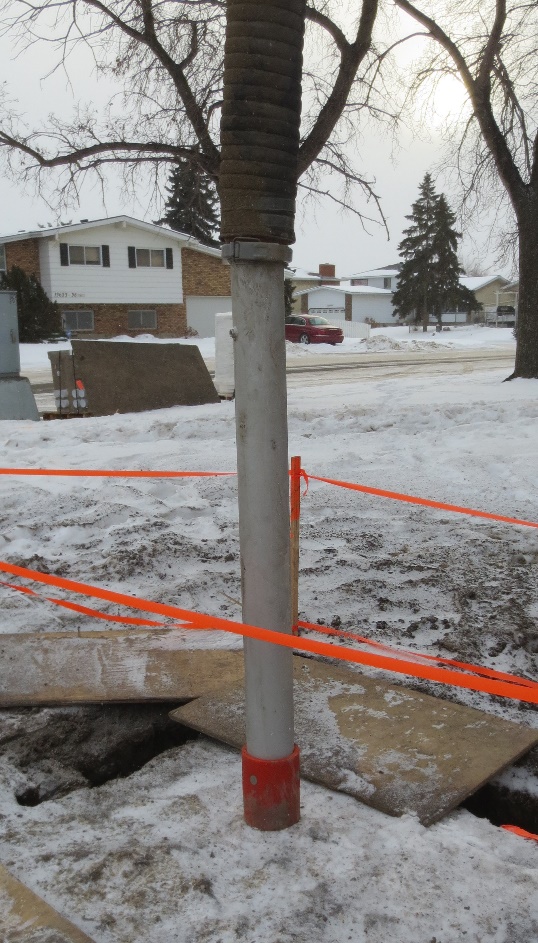 Figure 3: Signs are placed around the work area to inform traffic and pedestrians.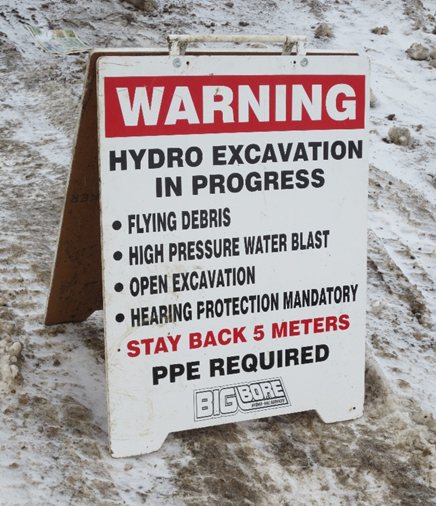 Figure 4: The Operator digs a trench using a digging wand. Depending on the job, the amount time spending digging may vary.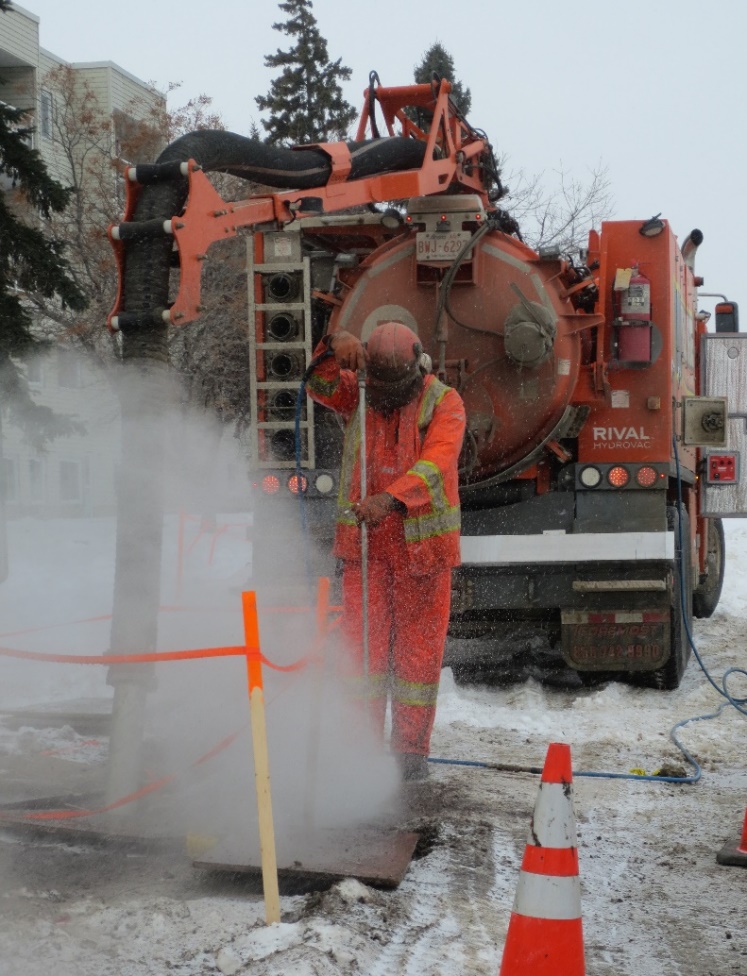 Figure 5: An Operator is crouching to dig a deep trench. The Operator can use an extension on the digging wand instead of crouching.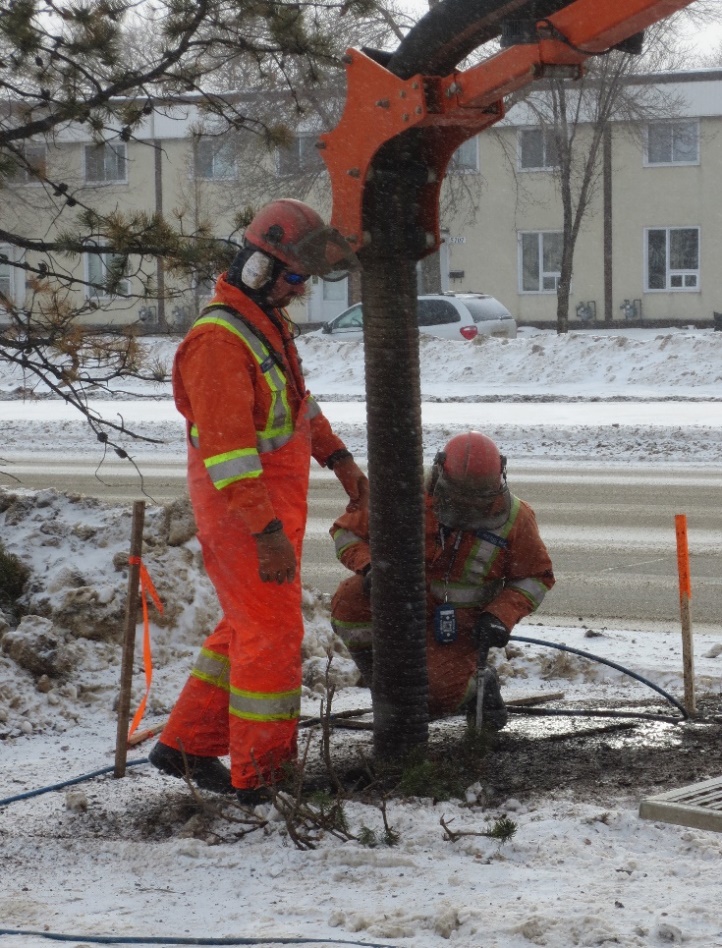 Figure 6: After dumping the contents of the tank, the Operator uses pressurized water to clean the inside of the tank.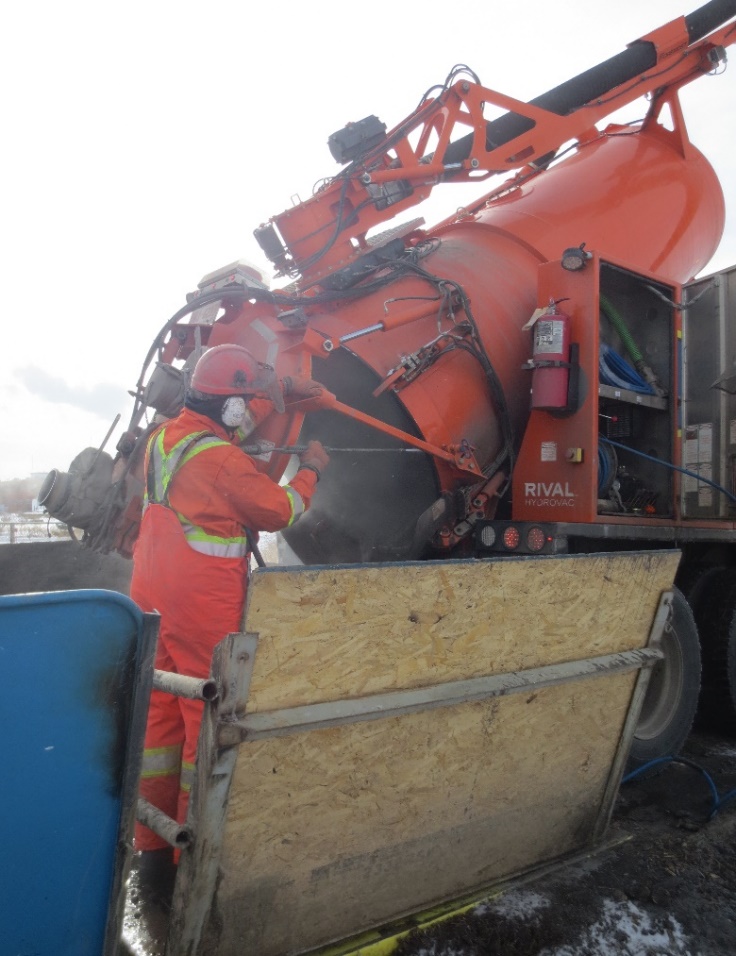 Job DemandFrequencyFrequencyFrequencyFrequencyFrequencyDetails/MeasurementsN/RROFCSite Specific Job Demand:Site Specific Job Demand:Site Specific Job Demand:Site Specific Job Demand:Site Specific Job Demand:Site Specific Job Demand:Site Specific Job Demand:Job Title:Data Collection Date:Completed by:Insert Lifemark Clinician Name and CredentialsApproved by:Management RepresentativeApproved by:Worker RepresentativeApproved by:Labour Provider Representative